            Základní škola Zábřeh, Školská 406/11, okres Šumperk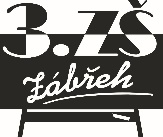                             Tel.: 583 414 535     E-mail: 3zszabreh@seznam.cz    ID schránka: bshywzh                                                                  www.3zszabreh.cz          IČO:60045337SEVT a.s.Pekařova 4181 06   Praha 8 – BohniceIČO: 45274851Věc: Objednávka – taburetyObjednáváme u Vás 3 sady taburetů po 10 ks (3 x 26.875,-- Kč) v celkové ceně 80.625,-- Kč včetně DPH.Pozn.:60 fialová – 5 ks, 46 petrolejová – 5 ks, 10 černá – 4 ks, 40 tmavě modrá – 4 ks, 50 červená – 4 ks, 12 ocelově šedá – 4 ks, 41 azurová – 4 ks.V Zábřehu 3. 5. 2024                                                                        Mgr. R. K.                                                              statutární zástupce řediteleFakturujte na:Základní škola Zábřeh, Školská 406/11, okres ŠumperkIČO: 60045337DIČ: CZ60045337-nejsme plátciAkceptace objednávky proběhla 3.5.2024.